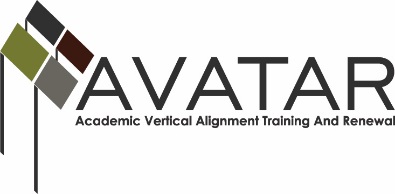 AVATAR Partnership Region: 9Meeting/Session Documentation FormForm should be completed after each meeting and given to the Regional AVATAR Coordinator/FacilitatorAgenda Format Key:  P = Presentation, F = Feedback, D = Decision-Making, W = Work Group, O = Other, with explanationAVATAR Meeting MinutesMeeting Participant ListMeeting:Quarterly MeetingQuarterly MeetingQuarterly MeetingQuarterly MeetingQuarterly MeetingMeeting Purpose: Review Review Review Review ReviewDate:February 19, 2015Start Time:4:30 p.m.End Time:5:30 p.m.Meeting Coordinator/ Facilitator:Kathy HarveyLocation:Location:Region 9 Education Service CenterRegion 9 Education Service CenterMeeting Recorder:Kathy HarveyMeeting Timekeeper:Meeting Timekeeper:Kathy HarveyKathy HarveyTimeTopicFormatDiscussion LeaderDesired Outcome4:30College Prep CourseP, DJoe Johnston-ELAChristina Hoffmaster-MathExplanation of progress made on course research and schedule dates for course completion and summer trainings5:00New Funding from THECBP, D, FKathy HarveyDiscuss requirements with new funding and vote on continuing the work5:15Budget ReviewP, DKathy HarveyReview and discuss expenditures to date; plan for future expenditures to complete grantAction ItemPerson ResponsibleDue DateMath Team Syllabus CompletionChristina Hoffmaster, Taliegha Murray, Lee Seaman, Lezlie Boren, Karen GraggApril 30, 2015ELA Team Syllabus CompletionJoe Johnston, Betty Carroll, Ann Kopel, Dee CoppageApril 30, 2015Budget expendituresKathy HarveyApril 30, 2015NotesNotesNotesNameTitleOrganization/InstitutionKathy HarveyFacilitatorRegion 9 Education Service CenterJoe JohnstonTeam Leader-ELAVernon CollegeBetty CarrollTeam Leader-ELAMidwestern State UniversityAnn KopelTeam ELAWindthorst ISDSandra SchellerTeam ELAWichita Falls ISDJoni LemleyTeam ELARegion 9 Education Service CenterDr. Karen GraggTeam Leader-MathVernon CollegeChristina HoffmasterTeam Leader-MathVernon CollegeLee SeamanTeam MathBurkburnett ISDLezli BorenTeam MathWichita Falls ISDTaleigha MurrayTeam MathWichita Falls ISDDiane HubbardMath SpecialistRegion 9 Education Service Center